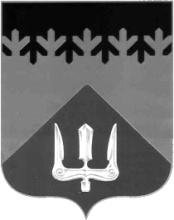 СОВЕТ ДЕПУТАТОВВОЛХОВСКОГО МУНИЦИПАЛЬНОГО РАЙОНА ЛЕНИНГРАДСКОЙ ОБЛАСТИРЕШЕНИЕот  25  августа  2022  года                                                                                    №  44В соответствии с Федеральным законом от 06.10.2003 №131-ФЗ «Об общих принципах организации местного самоуправления в Российской Федерации», Областным законом Ленинградской области от 20.06.2019 №49-оз «Об увековечивании памяти выдающихся личностей и знаменательных событий в Ленинградской области», Постановлением Правительства Ленинградской области от 05.08.2020 №545 «О порядке увековечивания памяти выдающихся личностей и знаменательных событий в Ленинградской области», Уставом Волховского муниципального района, решением Совета депутатов Волховского муниципального района от 05.12.2019 №37 «Об утверждении Положения об увековечивании памяти выдающихся личностей и знаменательных событий Волховского муниципального района Ленинградской области» (с изменениями), принимая во внимание итоги работы комиссии по увековечиванию памяти выдающихся личностей и знаменательных событий Волховского муниципального района Ленинградской области от 18.08.2022 (Протокол №4), Совет депутатов Волховского муниципального района Ленинградской областирешил:Установить на месте захоронения памятный знак с табличкой жертвам Великой Отечественной войны 1941-1945гг., погибшим на барже Берлинка осенью 1941 года близ деревень Подрябинье и Судемье   муниципального образование Сясьстройское городское поселение Волховского муниципального района Ленинградской области.Присвоить муниципальному бюджетному учреждению дополнительного образования «Волховская детская школа искусств» наименование муниципальное бюджетное учреждение дополнительного образования «Волховская детская школа искусств имени Василия Максимовича Максимова».Установить памятную доску на фасаде ГБПОУ ЛО «Волховский многопрофильный техникум», находящего по адресу: Ленинградская область, г.Волхов, ул. Дзержинского, д.26, в память о погибшем Астахине Георгии Сергеевиче, выполнившему воинский долг в спецоперации на Украине.Настоящее решение подлежит официальному опубликованию в газете «Волховские огни», сетевом издании «Волховские огни» и вступает в силу на следующий день после его официального опубликования в сетевом издании «Волховские огни».Контроль за исполнением настоящего решения возложить на председателей постоянных депутатских комиссий Совета депутатов Волховского муниципального района Ленинградской области.Заместитель главы Волховского муниципального районаЛенинградской области                                                                         Новиков В.М.Об увековечивании памяти выдающихся личностей и знаменательных событий Волховского муниципального района Ленинградской области